ASIGNATURAS DEL 1º CUATRIMESTRE DE 2019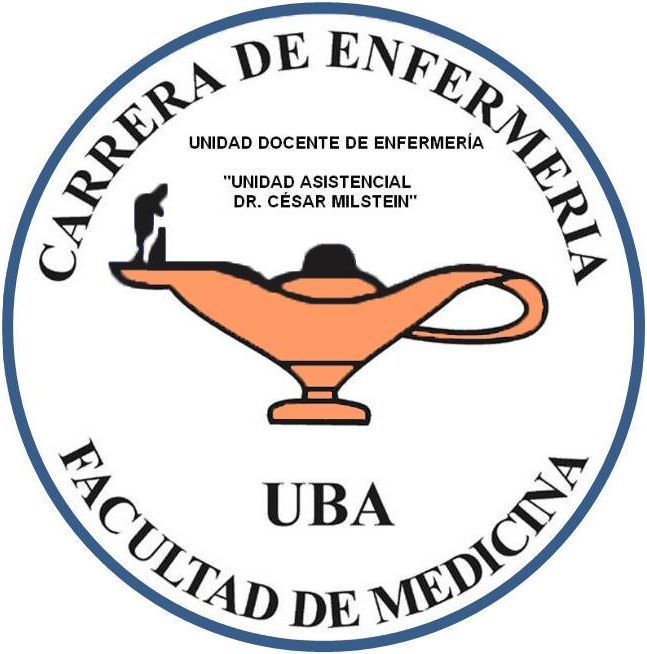 	CARRERA DE ENFERMERÍA - UBA	SEDE 003- “Unidad Asistencial Dr. César Milstein-INSSJP”           *Prácticas integradas con sistema de rotación en los escenarios y servicios de referencia a cada asignatura.-ASIGNATURATEORÍATEORÍATEORÍAPRÁCTICAPRÁCTICAPRÁCTICAASIGNATURAPERIODODÍASHORARIOPERIODODÍASHORARIOAnatomofisiología (Módulo Anatomía)19/03/2019 al 23/07/2019Martes08:00 a 13:00 Hs--------------------------------------------------Anatomofisiología (Módulo Fisiología)----------------------------------------------------------------------------------------------------Química Biológica20/03/2019 al 10/07/2019Miércoles08:00 a 10:00 Hs--------------------------------------------------Física Biológica20/03/2019 al 10/07/2019Miércoles10:30 a 13:00 Hs--------------------------------------------------Intr. a la Enfermería en Salud Pública15/03/2019 al 12/07/2019Viernes08:00 a 10:00 Hs--------------------------------------------------Intr. a las Ciencias Psicosociales11/03/2019 al 15/07/2019Lunes09:00 a 13:00 Hs--------------------------------------------------Nutrición15/03/2019 al 12/07/2019Viernes10:30 a 13:00 Hs--------------------------------------------------Taller de Simulación Inicial14/03/2019 al 11/07/2019Jueves09:00 a 12:00 Hs--------------------------------------------------Deontología I----------------------------------------------------------------------------------------------------Microbiología y Parasitología----------------------------------------------------------------------------------------------------Enfermería Médica I----------------------------------------------------------------------------------------------------Enfermería en Salud Pública I----------------------------------------------------------------------------------------------------Enfermería en Salud Materno Infantil----------------------------------------------------------------------------------------------------Psicología Evolutiva----------------------------------------------------------------------------------------------------Enfermería Quirúrgica----------------------------------------------------------------------------------------------------Enfermería en Salud Mental12/03/2019 al 16/07/2019Martes08:00 a 10:00 Hs--------------------------------------------------Prácticas Sociales Educativas11/03/2019 al 22/04/2019Lunes08:00 a 10:00 Hs29/04/2019 al 22/07/2019Lunes08:00 a 12:00 HsEnfermería en Salud Pública II11/03/2019 al 19/07/2019Lunes y Viernes10:30 a 13:00 Hs--------------------------------------------------Enfermería Médica II13/03/2019 al 11/07/2019Miércoles y Jueves (Incluye encuentros de simulación)08:00 a 13:00 Hs29/05/2019 al 22/07/2019Martes a Jueves07:00 a 12:00 HsDietoterapia15/03/2019 al 12/07/2019Viernes08:00 a 10:00 Hs--------------------------------------------------Enfermería Psiquiátrica*12/03/2019 al 14/05/2019Martes10:30 a 13:00 Hs20/05/2019 al 04/07/2019Lunes a Jueves*07:00 a 12:00 HsDeontología II15/03/2019 al 12/07/2019Viernes08:00 a 10:00 Hs--------------------------------------------------Enfermería Obstétrica*14/03/2019 al 16/05/2019Jueves08:00 a 13:00 Hs20/05/2019 al 04/07/2019Lunes a Jueves*07:00 a 12:00 HsEnfermería Pediátrica*13/03/2019 al 15/05/2019Miércoles08:00 a 13:00 Hs20/05/2019 al 04/07/2019Lunes a Jueves*07:00 a 12:00 HsIntroducción a la Administración en Enf15/03/2019 al 12/07/2019Viernes10:30 a 13:00 Hs--------------------------------------------------Enfermería ObstétricaEnfermería PediátricaEnfermería Psiquiátrica11/03/2019 al 22/04/2019Lunes (Implica encuentros de simulación)10:30 a 13:00 Hs--------------------------------------------------